Liebe Schülerinnen und Schüler!Dies ist das Hilfeheft zur Station . Ihr könnt es nutzen, wenn ihr bei einer Aufgabe Schwierigkeiten habt.Falls es mehrere Hinweise zu einer Aufgabe gibt, dann könnt ihr dies am Pfeil  erkennen. Benutzt bitte immer nur so viele Hilfestellungen, wie ihr benötigt, um selbst weiterzukommen.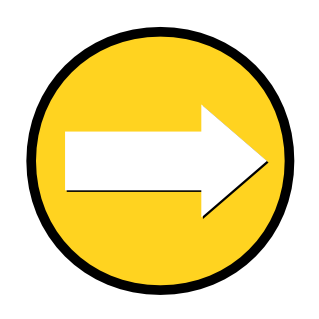 Viel Erfolg!Das Mathematik-Labor-Team InhaltsverzeichnisHilfe zu 	SeiteAufgabenteil 1.5	1Aufgabenteil 1.8	3Aufgabenteil 1.12	9Aufgabenteil 2.1	11Aufgabenteil 2.2	13Aufgabenteil 1.12Ihr könnt die abgebildeten Puzzleteile auch durch kleinere Puzzleteile darstellen.Zum Beispiel lässt sich ein Drittel auch durch zwei Sechstel darstellen.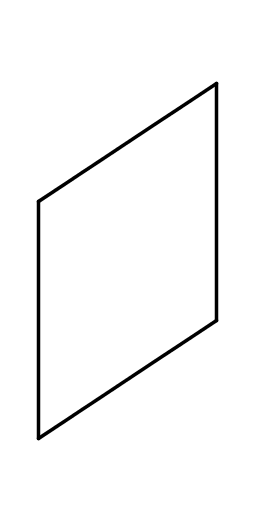 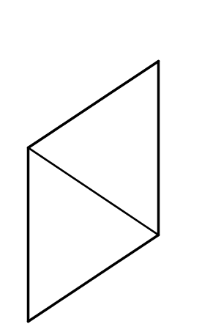 Aufgabenteil 2.2Ihr habt bereits herausgefunden, dass ihr zwei ganze Sechsecke mit insgesamt sechs Dritteln auslegen könnt. Überlegt euch jetzt, wie ihr die drei Farben gleichmäßig auf die sechs Drittel verteilen könnt. 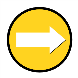 Mathematik-Labor „Mathe ist mehr“
RPTU Kaiserslautern-LandauInstitut für MathematikDidaktik der Mathematik (Sekundarstufen)
Fortstraße 776829 Landau
https://mathe-labor.de
Zusammengestellt von: Betreut von:Variante AVeröffentlicht am:19.01.2016Station„“Teil 3Hilfeheft